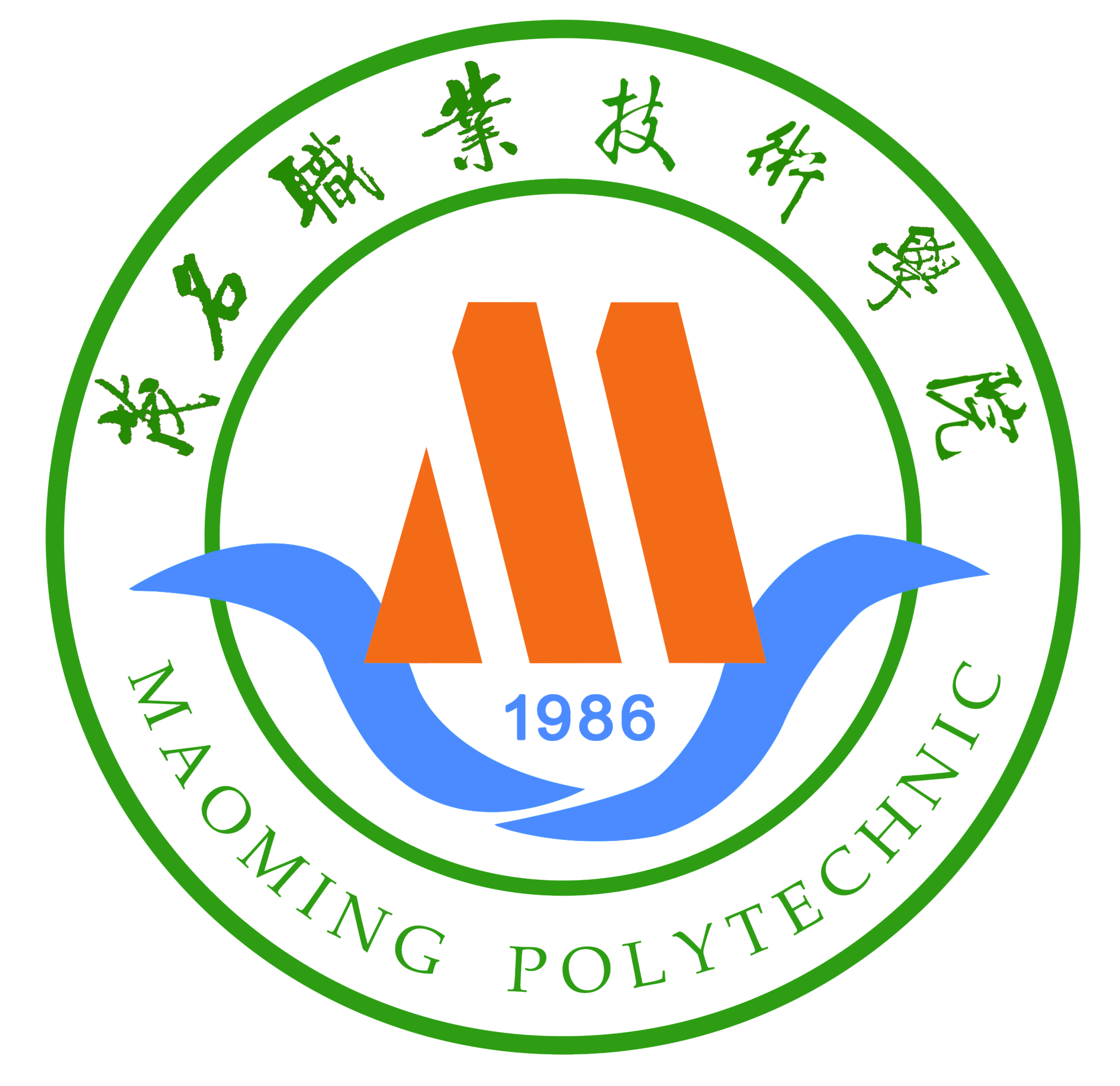 2018 级茂名职业技术学院教务处二0一八年六月目    录第一部分  人才培养方案建筑室内设计专业人才培养方案………………………………3教学进程安排1.课程设置与教学安排计划表2.课程结构比例表3.教学进程安排表类别序号课程名称课程名称课程名称教学方式课程性质学分计划学时计划学时计划学时周学时周学时周学时周学时周学时周学时考核方式开课单位类别序号课程名称课程名称课程名称教学方式课程性质学分总数理论实践一二三四五六考核方式开课单位基本素质课1思想道德修养与法律基础（一）思想道德修养与法律基础（一）思想道德修养与法律基础（一）理论+实践必修1.5262063考查思政部基本素质课2廉洁修身廉洁修身廉洁修身理论必修116883考查思政部基本素质课3思想道德修养与法律基础（二）思想道德修养与法律基础（二）思想道德修养与法律基础（二）理论+实践必修1.5241862考试思政部基本素质课4毛泽东思想和中国特色社会主义理论体系概论（一）毛泽东思想和中国特色社会主义理论体系概论（一）毛泽东思想和中国特色社会主义理论体系概论（一）理论+实践必修2363063考试思政部基本素质课5毛泽东思想和中国特色社会主义理论体系概论（二）毛泽东思想和中国特色社会主义理论体系概论（二）毛泽东思想和中国特色社会主义理论体系概论（二）理论+实践必修2363063考查思政部基本素质课6形势与政策形势与政策形势与政策理论+实践必修1164122节/周2节/周2节/周2节/周考查思政部基本素质课7思政社会实践思政社会实践思政社会实践实践必修118节/学期（含寒暑假）18节/学期（含寒暑假）18节/学期（含寒暑假）18节/学期（含寒暑假）考查思政部基本素质课8大学生职业发展与就业指导大学生职业发展与就业指导大学生职业发展与就业指导理论必修23838考查各系部基本素质课9体育（一）体育（一）体育（一）理论+实践公选3544课内30+课外20 2考查基础部基本素质课10体育（二）体育（二）体育（二）理论+实践公选3544课内30+课外20 2考查基础部基本素质课11心理健康教育心理健康教育心理健康教育理论必修236363考查思政部基本素质课12  信息技术应用  信息技术应用理论+实践限选3.56030304考查土木系基本素质课13建筑应用文写作建筑应用文写作理论+实践限选2363064考查土木系基本素质课13        大学英语        大学英语二选一理论+实践限选3.56030304考查基础部基本素质课14应用数学应用数学二选一理论+实践限选3.56030304考查基础部基本素质课15建筑装饰制图建筑装饰制图建筑装饰制图理论+实践必修3.56050104考试土木系基本素质课16设计素描与色彩设计素描与色彩设计素描与色彩理论+实践必修3.56050104考查土木系基本素质课17全校性公修课(含创新共选创业选修课)全校性公修课(含创新共选创业选修课)全校性公修课(含创新共选创业选修课)理论+实践公修4724032学生在第2-5学期修完公选课学分学生在第2-5学期修完公选课学分学生在第2-5学期修完公选课学分学生在第2-5学期修完公选课学分学生在第2-5学期修完公选课学分学生在第2-5学期修完公选课学分考查基础部基本素质课17全校性公修课(含创新共选创业选修课)全校性公修课(含创新共选创业选修课)全校性公修课(含创新共选创业选修课)理论+实践公修4724032学生在第四学期可选修BIM技术课程学生在第四学期可选修BIM技术课程学生在第四学期可选修BIM技术课程学生在第四学期可选修BIM技术课程学生在第四学期可选修BIM技术课程学生在第四学期可选修BIM技术课程考查基础部基本素质课小计小计小计小计406844222621615554职业知识及能力课11建筑装饰材料建筑装饰材料理论+实践必修3.56050104考查土木系职业知识及能力课22室内手绘快题设计室内手绘快题设计理论+实践必修3.56444204考查土木系职业知识及能力课33建筑CAD◎建筑CAD◎理论+实践必修3.56444204考查土木系职业知识及能力课44三大构成三大构成理论+实践必修3.56444204考查土木系职业知识及能力课55建筑装饰构造建筑装饰构造理论+实践必修3.56450144考试土木系职业知识及能力课66居住空间室内设计★居住空间室内设计★理论+实践必修3.56444204考查土木系职业知识及能力课77室内效果图表现（3DS+VR）★室内效果图表现（3DS+VR）★理论+实践必修59664326考查土木系职业知识及能力课88装饰施工技术★◎装饰施工技术★◎理论+实践必修3.56450144考试土木系职业知识及能力课99建筑装饰设备建筑装饰设备理论+实践必修23220122考查土木系职业知识及能力课1010软装设计软装设计理论+实践必修3.56444204考查土木系职业知识及能力课1111公共空间室内设计★公共空间室内设计★理论+实践必修3.56444204考查土木系职业知识及能力课1212装饰工程预算★◎装饰工程预算★◎理论+实践必修3.56450144考试土木系职业知识及能力课小计小计小计小计42764548216121614140专业选修课11建筑与设计史建筑与设计史理论限选3.5606004考查土木系专业选修课22平面与广告设计平面与广告设计理论+实践限选34830186考查土木系专业选修课33人体工程学人体工程学理论+实践限选23220122考查土木系专业选修课44展示设计展示设计理论+实践限选34830186考查土木系专业选修课55景观设计景观设计理论+实践限选3.56440244考查土木系专业选修课66设计师谈判实务（创新创业）设计师谈判实务（创新创业）理论+实践限选1181082考查土木系专业选修课小计小计小计小计1628420084402414专业实践课11入学教育入学教育理论必修1181801周考查土木系专业实践课22军训（含军事理论课）军训（含军事理论课）理论+实践必修23612242周考查总务处专业实践课33劳动技能实践劳动技能实践实践必修11周·考查学生处专业实践课44认识实习认识实习实践必修11811周考查土木系专业实践课55建筑装饰构造实训建筑装饰构造实训实践必修118181周考查土木系专业实践课66室内效果图表现实训室内效果图表现实训实践必修118181周考查土木系专业实践课77居住空间室内设计实训居住空间室内设计实训实践必修118181周考查土木系专业实践课88装饰施工技术实训装饰施工技术实训实践必修118181周考查土木系专业实践课99公共空间室内设计实训公共空间室内设计实训实践必修118181周考查土木系专业实践课1010手绘快题设计实训手绘快题设计实训实践必修118181周考查土木系专业实践课1111建筑装饰预算实训建筑装饰预算实训实践必修118181周考查土木系专业实践课1212毕业设计毕业设计实践必修61081086周考查土木系专业实践课1313顶岗实习顶岗实习实践必修2457657610周14周考查土木系专业实践课            小计            小计            小计            小计42828828专业实践课42828828合计合计合计合计合计143.5267412301444开设课程门数开设课程门数开设课程门数开设课程门数开设课程门数11108651周课时周课时周课时周课时周课时282821231824课程类别课程学时比例学时学时分配学时分配课程类别课程学时比例学时理论教学实践教学基本素质课程25.40%678382296职业知识及能力课33.02%884648236专业选修课10.62%28420084专业实践课30.96%828828总学时总学时267412301444占总学时比例占总学时比例100%46.00%54.00%  内        容 周数学期入学教育及军训劳动实践课程教学专业技能实训顶岗实习毕业论文考试机动合计一3151120二1162120三163120四163120五8110120六14620